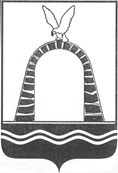 АДМИНИСТРАЦИЯ ГОРОДА БАТАЙСКАПОСТАНОВЛЕНИЕот 05.04.2024 № 989г. БатайскО днях выпускных мероприятий в общеобразовательных учреждениях города Батайска в 2024 годуВ соответствии с Федеральным законом от 22.11.1995 № 171-ФЗ «О государственном регулировании производства и оборота этилового спирта, алкогольной и спиртосодержащей продукции и об ограничении потребления (распития) алкогольной продукции» и областным законом от 28.12.2005 № 441-ЗС «О государственном регулировании производства и оборота этилового спирта, алкогольной и спиртосодержащей продукции на территории Ростовской области» (в редакции  областного закона от 01.12.2021 № 632-ЗС), Администрация города Батайска постановляет:Установить в общеобразовательных учреждениях города Батайска дни выпускных мероприятий в 2024 году: 24 мая - день «Последнего звонка»;28 июня - день выдачи аттестатов о среднем общем образовании. Настоящее постановление подлежит официальному опубликованию и размещению на официальном сайте Администрации города Батайска.Контроль за исполнением настоящего постановления возложить на заместителя главы Администрации города Батайска по экономике Богатищеву Н.С.Глава Администрациигорода Батайска								        Р.П. Волошин Постановление вноситотдел малого и среднего предпринимательства, торговли Администрации города Батайска